Korea ContractBloom's TaxonomyArtLanguagePlacesFoodSchoolCustomsKorean Cars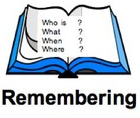 Choose a famous Korean artwork that you like and record what it is that you like about it.Find three Korean words or phrases that you think your class should learn. Write them out for your class. Draw an outline of Korea and make labels for its biggest cities.Describe the types of food that Korean people eat. Collect images of each of these.Find a picture of a typical Korean classroom. Label the features. Make a collage of pictures and words that show how to be polite in Korea. Name the brands of cars that are made in Korea and any different models that they make. Copy the logo you like the best.Choose a famous Korean artwork and list everything that you can see.Learn how to say three Korean words or phrases. Teach a friend how to say these correctly.Find two airlines that would take you from New Zealand to Korea. How long would this take? How far would you need to travel?Draw a typical Korean meal and label each element.Create a collage of pictures of students at school in Korea.Make a movie that shows at least two things that you need to do in order to be considered polite in Korea.Find pictures of the logos of Korean cars. Make a collage.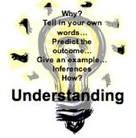 Explain the meaning behind the art work.Draw a cartoon that has two characters saying a simple phrase of word to each other.If I was going to Korea tomorrow, what would I need to pack? Give reasons why I would need these items.Explain what kimchi is and draw a flow chart to show how it is made. Draw what I would need in my bag to go to school in Korea. Explain why I would need each of these items.Make a poster that outlines everything you will need to know about bowing when visiting Korea. eg, how to bow, who to bow to etc…You have just been offered a job at Hyundai in Korea. Where will you have to go? What will be some of the benefits you will get working for Hyundai?Compare three artworks and summarise what similarities there are.Make a digital story of two people meeting each other. Record your voice as part of the story.What are the three most popular things to do or see in Korea?Give examples of what you could buy from Korean street- food stalls. Draw a picture of one that you would like to try.Write down the process of schooling for students in Korea. What age do they start and finish? What types of schools do students attend?Make a list of ‘rules’ people visiting Korea need to know so they can be sure they are being polite.Make a list of the top 5 Korean cars that you would like to buy. Show the images of each of them to the class. Order them according to their NZ price.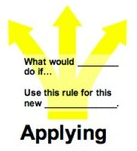 Choose one painting by Shin Yun-bok (Hyewon) and experiment with colour to give it a more modern feel.Using the Korean words you know, write a song to teach these to others.Choose an important place in Korea that interests you. Write 5 questions that you would like to ask someone who has been there.Draw a comic strip that shows the things that people need to know when they eat at a restaurant in Korea.Write a short ‘day in the life’ story of a child your age who goes to school in Korea.Imagine you are in Korea with a friend. You see them acting in a way that is impolite. Write a play to describe what you do in this situation.Imagine you are watching a car in Korea being made. Make a diary of what you can see each day.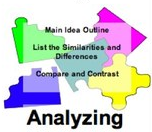 Compare your favourite Korean artwork with All ‘e Same t’e Pakeha.What are the similarities/ differences?You can use a venn diagram.Investigate the history of the Korean language.  How is it different from Chinese? Compare in population, land size, climate, timezone etc between NZ and Korea. Present your findings in an interesting way.Research what is served at a Korean BBQ. Create a name for your own Korean BBQ restaurant and design a menu for your restaurant.Compare a school daily timetable for a Korean child with your own. What are the similarities and differences?Compare NZ 'rules’ for being polite to those in Korea. Describe a situation that might happen between a NZer and a Korean where they both believed they were being polite and that the other person was being rude.Imagine you have been asked to open a car yard that sells only Korean cars. Which cars would you buy and why. What would the name of your car yard be?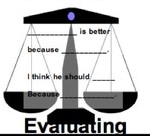 Give reasons why the school should purchase some Korean art to display within the school. Suggest at least one work that you think would be appropriate.You would like to learn to speak Korean but your new high school does not teach it. Write a letter to the Principal telling them why their school should teach Korean.Give reasons why living in Korea would be better than living in NZ. Try to persuade someone in your class why it is a better place to live.Write a letter to the person who cooks meals for you and persuade them why they should cook you a Korean meal.Some Korean politicians have asked you what changes that they could make to schooling to make it more enjoyable for the students. Make a list of possible suggestions.Give reasons why NZers should adopt one Korean ‘rule’ about being polite. Try to convince your class why this rule is necessary.Why would you be making a good choice to buy a Hyundai Genesis? List as many reason as you can about why this would be a good idea.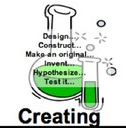 Using the knowledge you have about Korean art work, to create your own Korean art work that has a NZ influence to it.Make a sign that welcomes Korean families into your school. It needs to include at least two words written in Korean.Design a poster that could be used to attract tourists. Include everything that you think makes Korea look and sound appealing.You have been asked to appear on a cooking show and show people how to cook a special Korean dish that combines some elements of NZ cuisine. Make a movie about how you make your dish. Make an advertisement that could be shown to Korean parents about why they should send their children to your school. Design a short film that a New Zealander travelling to Korea can watch to learn about being polite in Korea. Include explanations about why they are considered to be polite.Design a new model that one of the Korean car brands should add. Think about the special features you could add. Include a new and improved logo for your car.